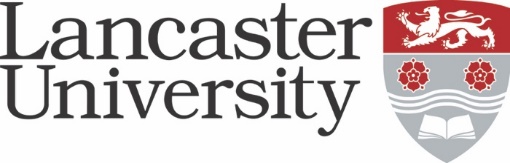 PERSON SPECIFICATIONTeaching Co-ordinator (Including Engagement)Department of History DeptVacancy reference: 0409-24*Application Form – assessed against the application form, curriculum vitae and letter of support. Applicants will not be asked to answer a specific supporting statement. Normally used to evaluate factual evidence e.g. award of a qualification. Will be “scored” as part of the shortlisting process.  Supporting Statements - applicants are asked to provide a statement to demonstrate how they meet the criteria. The response will be “scored” as part of the shortlisting process. Interview – assessed during the interview process by either competency-based interview questions, tests, presentation etc.CriteriaEssential/ DesirableApplication Form / Supporting Statements/ Interview *Experience in an administrative support role preferably with experience of student administration or equivalent experience in an administrative role.EssentialApplication FormA clear understanding of the role, its purpose and a clear rationale for applying.EssentialApplication Form/ Supporting Statements/ InterviewExperience of using a range of Microsoft office packages including use of Word and Excel at an advanced level.EssentialApplication Form/ Supporting Statements/ InterviewAbility to communicate effectively and appropriately with staff, students and members of the public whilst maintaining professionalism, sensitivity and confidentiality, across different mediums of communication. EssentialApplication Form/ Supporting Statements/ InterviewExperience of accurately inputting to databases, maintaining manual/electronic records and the analysis and manipulation of this data.EssentialApplication Form/ Supporting Statements/ InterviewAbility to develop good working relationships with other members of the team.EssentialApplication Form/ Supporting Statements/ InterviewCapacity to manage and prioritise a high workload often working to tight deadlines.Essential Application Form/ Supporting Statements/ InterviewExperience of servicing meetings, taking minutes, and producing and circulating them in an efficient and appropriate format. Desirable Supporting Statements/ Interview